Детям о безопасности Самые главные правила:1. Научись безопасно использовать свой компьютерУбедись, что на твоем компьютере установлены брандмауэр и антивирусное программное обеспечение. Научись их правильно использовать. Помни о том, что эти программы должны своевременно обновляться.Хорошо изучи операционную систему своего компьютера (Windows, Linux и т. д.). Узнай, как исправлять ошибки и делать обновления.Если на компьютере установлена программа родительского контроля, поговори со своими родителями и договорись о настройках этой программы, чтобы они соответствовали твоему возрасту и потребностям. Не пытайся взломать или обойти такую программу!Если ты получил файл, в котором ты не уверен или не знаешь, кто его отправил, НЕ открывай его. Именно так трояны и вирусы заражают твой компьютер2. НИКОГДА и НИГДЕ не указывай личную информацию!Когда ты регистрируешься на сайтах, не указывай личную информацию (номер мобильного телефона, адрес места жительства и другие данные).Никогда не рассказывай о себе незнакомым людям: где ты живешь, учишься, свой номер телефона. Это должны знать только твои друзья и семья!3. Будь начеку!Не встречайся без родителей с людьми из Интернета вживую. В Интернете многие люди рассказывают о себе неправду.Всегда будь начеку, если кто-то, особенно незнакомец, хочет поговорить с тобой о взрослых отношениях. Помни, что в сети никогда нельзя быть уверенным в истинной сущности человека и его намерениях.Если у тебя возникли вопросы или проблемы при работе в онлайн-среде, обязательно расскажи об этом кому-нибудь, кому ты доверяешь. Твои родители или другие взрослые могут помочь или дать хороший совет о том, что тебе делать. Любую проблему можно решить!4.Будь дружелюбен.Когда общаешься в онлайне, относись к другим людям так, как ты хотел бы, чтобы относились к тебе.Избегай сквернословия и не говори вещей, которые заставят кого-то плохо себя чувствовать.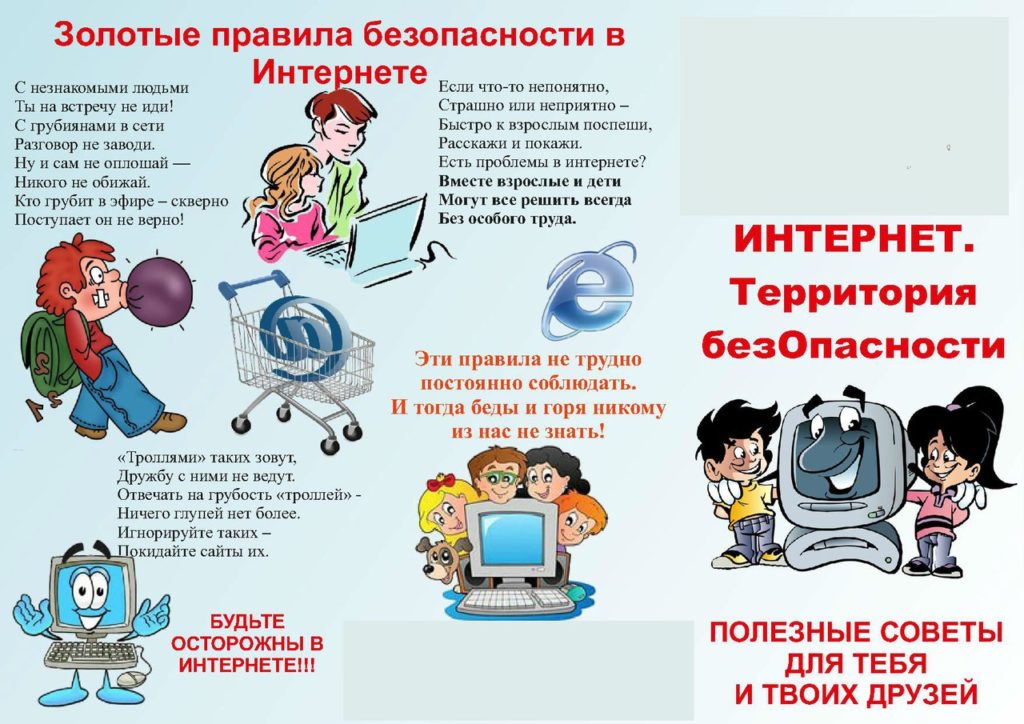 